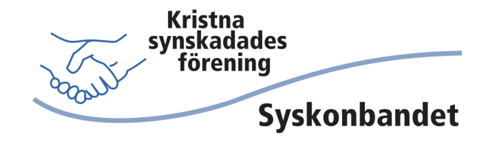 SYSKONBANDETNummer 5, oktober 2020 | Årgång 112Präst med fyrbent kompanjonIngemar Olsson firar femtio år som artist Syntolkning: Tidningens framsida har en stor frilagd porträttbild på Ingemar Olsson med som spelar på en gitarr. Det är en helkroppsbild och han bär en skinnjacka. Det finns också en mindre bild med texten ”Präst med fyrbent kompanjon”. Bilden föreställer en kvinna med brunt långt hår som sitter på huk. Bredvid henne sitter en gul labrador. Bilden är tagen utomhus. Innehåll:Från verksamhetsledarenMedlemsnyttHälsning från styrelsenInbjudan till ljus helg i HärnösandStödsamtal och förbön via LifelineTack från demokratiska republiken KongoÄntligen - nu firar han femtio år som artistNya böcker i punktskrift
Präst med fyrbent kompanjon
Syskon emellan
Vad vill du se i vår tidningBoktipsFrån verksamhetsledaren Många kan känna sig som småbåtar, ja som en ensam liten jolle seglandes på ett tomt hav utan andra i sikte. Denna känsla drabbas vi säkert alla av någon gång, vissa oftare och i synnerhet just nu. För trots att förbud mot besök nu lyfts bort så fortsätter många vara ensamma på äldreboenden. Andra isolerar sig fortsatt hemma då de ingår i det som vi vid det här laget lärt oss kalla riskgrupp. Också den som är ung och inte är orolig för smitta för egen del kan ha frånkopplats de sammanhang av regelbunden social gemenskap som exempelvis kör, hemgrupp eller gudstjänster i kyrkan utgjort. Vi behöver dock inte fortsätta flyta omkring som ensamma jollar utan vi kan navigera oss till andra båtar att ta sällskap med. Det går också att haka fast vid eller kliva ombord på en stor båt som rymmer många. En sådan båt kan vara föreningen Syskonbandet för oss som läser denna tidning. Tack vare att vi lever i den tid och det land vi gör har varenda en av oss en telefon. Oavsett vilka andra teknikaliteter vi behärskar eller ej, är vi inte begränsade i vår sociala gemenskap ens när vi håller ”social distans”. När denna tidning nått dig har det varit en Syskonbandshelg på distans. En bokcirkel är i startgroparna och en samtalsgrupp om Bibeln och livet hörs varannan vecka och de som deltar är medlemmar från landets alla väderstreck. Det har gjorts ett Berättarcafé som var så uppskattat att det kommer bjudas in till fler av detta slag. 
– Det var trevligt att träffas på distans, att få dela varandras berättelser på det här sättet i vår ensamhet, det lättade upp. Så skrev en av deltagarna efteråt. Har du missat eller inte kunnat vara med på dessa olika träffar över telefon men skulle vilja styra din jolle för att stråla samman med andra båtar i gemenskap? Det kommer fler tillfällen, fler bokcirklar och samtalsgrupper kan starta upp om intresse finns. Då denna medlemstidning kommer ut med ganska glesa mellanrum och vi inte vill att möjligheten till gemenskap ska dröja så kan fler grupper komma att starta upp redan innan nästa tidning hunnit komma ut. Hör därför av dig till kansliet om du vill veta vad som är på gång eller berätta vad du själv längtar efter. Till sist ett citat ur refrängen från en sång ur Ung Psalm: ”Som en båt i en säker hamn, får jag vila i din famn, vila Gud, vila Gud, som en båt i en säker hamn”. Tina Strömberg Medlemsnytt Ny medlem
Jonas Kristensson, MullsjöTill fridens hem
Gunnel Brozén, Dalhem 
Hälsning från styrelsenStyrelsen vill med denna hälsning genom mig, Jenny, ordförande i föreningen få berätta några saker om vårt arbete.I denna tid av coronapandemi håller styrelsen sina möten per telefon. Det är praktiskt att vi kan ha möten så, men saknaden efter att kunna träffas är stor.Vår styrelse har blivit en man kort. Detta beror på att Linus Forsberg, som valdes in som ersättare på det senaste årsmötet, har kommit in på en utbildning. Han valde då att lämna posten i styrelsen för att helhjärtat kunna ägna sig åt studierna. Det känns givetvis trist att inte få jobba ihop med Linus, men han har vårt fulla stöd i sin utbildning till präst vid Johannelunds teologiska högskola i Uppsala.På styrelsemötet som vi hade den 3 oktober pratade vi åter om beslutet vi tidigare fattat att inte göra någon insamling för våra systerföreningar i Afrika just nu. Det gäller alltså insamling under pandemitiden. Vi fattade det tillfälliga beslutet mot bakgrund av att vi inser att många människor har det tufft ekonomiskt. Det är dock fritt fram, för dig som känner att du så önskar, att ändå sätta in pengar för mission på Syskonbandets konto. Styrelsen fattade under våren beslut om att skänka ett extra ekonomiskt stöd till våra tre systerföreningar i Afrika. Vi kikar också vidare på frågan då vi fått nya nödrop från Demokratiska republiken Kongo.Jag slutar denna hälsning med två bibelställen som jag önskar ska hjälpa dig att hålla fast vid hoppet, för vi ska komma ihåg att Gud alltid är där för oss. Det står i Hebreerbrevet 10:23: "Låt oss orubbligt fortsätta att bekänna vårt hopp, ty han som gav oss löftena är trofast". I Romarbrevet 15:13 läser vi: "Må hoppets Gud fylla er tro med all glädje och frid och ge er ett allt rikare hopp genom den heliga andens kraft".Jenny NäslundInbjudan till ljus helg i Härnösand Den 27-29 november - Första Adventshelgen, bjuder vi in till gemenskapshelg i Härnösand och Ljus är temat. Anmäl dig senast 30 oktober och kom med! Ljuset används flitigt som metafor i vårt språk, i sånger och inte minst i Bibeln. Också den som inte ser ljus med sina ögon upplever ljus både i sin faktiska form och bildligt. Om detta delar vi våra erfarenheter och reflektioner. Vi kommer även att tillverka egna ljus. I november är frånvaron av solens ljus som mest påtaglig men på söndagen tänder vi det första adventsljuset som påminner oss om julens ljusa budskap som nalkas. Helgen genomförs i samverkan med Härnösands folkhögskola som har Equmeniakyrkan som huvudman. Skolan erbjuder bland annat synkurser. Vi bor i enkel- eller dubbelrum, alla med egen dusch och toalett. Rum och lokaler är tillgängliga, ledarhundar är välkomna och hörslinga finns. Skolan, liksom Syskonbandets arrangemang, är en alkoholfri miljö. Härnösand ligger vid Höga Kusten i Ångermanland. Skolan är belägen på vackra Murberget, 15 minuters promenad från centrum med buss- och tågstation. Alla erbjuds denna gång enkelrum utan extra kostnad. Vi håller oss naturligtvis till gällande restriktioner och rekommendationer om avstånd och handhygien för att vi ska kunna vara samlade på ett tryggt sätt. För att i största möjliga mån undvika eventuell smitta av covid-19 ska alla med behov av ledsagning denna gång ha sin egna ledsagare och helst någon du också till vardags träffar. Ledsagaren deltar utan någon kostnad. Den som känner sig krasslig när helgen närmar sig stannar hemma och för att ingen ska tveka så kostar avbokningen inget denna gång. Men naturligtvis hoppas vi att alla som anmäler sig ska få hålla sig friska och få en riktigt härlig ljus helg tillsammans! Tid: 27-29 november, med start kl. 17 på fredagen och avslut kl. 14 på söndagen. Pris: 1200 kr. Lakan, handduk och städning ingår. Detta subventionerade pris gäller betalande medlem och dig som är med för första gången på evenemang med Syskonbandet. Därtill finns möjlighet att vid behov ansöka om extra enskilt bidrag fram till den 30 oktober. Resa: Du ansvarar själv för din resa men erbjuds subvention för utgifter över 500 kr. Maximal subvention är 700 kr. Anmälan: Senast den 30 oktober till tina@syskonbandet.se eller 08-641 30 95. Stödsamtal och förbön via Lifeline Den ideella hjälptelefonen Lifeline erbjuder stödsamtal och förbön under fredags-, lördags och söndagsnätter. Sedan coronapandemin tog fart har antalet samtal till linjen tredubblats.– Det är tydligt att människor känner en ökad oro och ångest, säger Jens Lunnergård, läkare och en av initiativtagarna bakom Lifeline.Lifeline är en hjälptelefon med kristen profil som drivs av Radio Hope. På fredagar, lördagar och söndagar sitter volontärer redo att svara på samtal mellan kl. 21.00 och 06.00. Under våren 2020 ökade antalet samtal markant till följd av coronapandemin, och det behövs ständigt nya volontärer. Jens Lunnergård berättar att de som anmäler intresse får gå igenom en distanskurs utformad av psykoterapeuten Lennart Bergström som också är pastor.– Vi gör även en intervju för att se att de som söker lämpar sig för uppgiften.Många av volontärerna har varit engagerade i Lifeline under flera år.– Alla vi som jobbar med det här tycker det känns väldigt meningsfullt, säger Jens.Det är nu sex år sedan Lifeline startade. Jens berättar att styrelsen för Radio Hope ville ha ett sätt att stötta och hjälpa både sina lyssnare och andra medmänniskor. Sedan början av det här året finns Lifeline på 1177.se, något som säkerligen också bidragit till den ökade mängden samtal. – Det är bara Jourhavande präst och Lifeline som erbjuder ett kristet alternativ med förbön och det är definitivt något som behövs, säger Jens. Till Lifeline går det att vända sig oavsett vilka bekymmer som tynger en. Det spelar heller ingen roll om den som ringer är troende eller inte, erbjudandet om förbön är frivilligt. För den som hellre skriver finns en e-postadress: kontakt@ringlifeline.nu Telefonnumret till linjen är: 010-498 10 10.Isabelle Ulfsdotter Tack från Demokratiska republiken Kongo Efter det nödrop som kom från våra afrikanska systerföreningar i somras sände Syskonbandet ett stöd till bland annat UFSAMC (Föreningen för synskadade bröder och systrar med uppdrag av Kristus) i Demokratiska republiken Kongo för att täcka de mest akuta behoven: behov av mat och hygienartiklar i den svåra ekonomiska situation de försatts i efter landets åtgärder i vårens pandemiframfart. I mitten av juli kom en hälsning från ordförande Mokoko Mopepe Bernard om hur stödet använts. ”Kära medlemmar i Syskonbandet! Här presenterar vi er utgifterna för de inköp vi gjort för den summa vi fick på 713 USD. Hygienartiklar i korthet: handfat/vattendunkar, flytande tvål, desinfektion, munskydd. Matvaror i korthet: ris, färsk fisk, majsmjöl, socker, matolja, tomatpuré, sardiner i olja, te och kaffe, samt en säck grovt salt.” De hade inte möjlighet att dela ut allt av ovanstående till alla medlemmar i föreningen UFSAMC men alla fick något. Bara en månad efter hälsningen om vad som köpts in och delats ut hade Gun Eriksson kontakt med Mokoko igen. Här är utdrag av vad Gun då fick veta: ”Mokoko berättade idag att det är helt omöjligt att få tag i någonting att äta. Det finns nog en del varor att köpa men de är alldeles för dyra. Han säger att även priset i USD ökar. Annars är man ju van att varor prissätts i USD och om man köper för lokal valuta räknas priset om till dagens växlingskurs. Eller också gör man som bagaren att man bakar bröd som är mindre istället för att höja priset.Jag frågade hur länge den mat som köptes in gemensamt i början av sommaren hade räckt, en vecka, två veckor. Han svarade att det hade räckt ungefär en vecka.Föreningen UFSAMC har inga aktiviteter igång efter den allmänna nedstängningen. Mokoko menar att medlemmarna är fullt upptagna med att försöka hitta mat för dagen och de flesta tigger. – Men det känns alldeles för skamligt för mig. Det skulle jag inte kunna göra, sa Mokoko.” 
En uppmaning till oss alla är därför att fortsätta ha våra svårt nödställda syskon i tanke och bön. Syntolkning: Artikeln har två bilder. En porträttbild på Mokoko Mopepe och en gruppbild med 12 personer. Äntligen! Nu firar han 50 år som artist I juni 2020 släppte Ingemar Olsson sitt nya album med titeln ”Äntligen”. Efter 50 år i musikbranschen säger han att det här kanske blir hans sista skiva. Men kärleken till musiken lever alltjämt kvar.Artisten och låtskrivaren Ingemar Olsson är välkänd och har skapat många sånger som blivit klassiker i den kristna världen. ”Sköna människor” och ”Du vet väl om att du är värdefull” är bara två exempel. Den senaste skivan, ”Äntligen”, släpptes i juni i år, mitt under coronapandemin.– Lanseringen har blivit lite skral, jag har inte kunnat göra några stora konserter som det egentligen var tänkt, säger Ingemar. Lite plåster på såren får han dock eftersom skivan har fått mycket positiv respons.– Jag har hört både radioproducenter och vanligt folk säga att det här är det bästa jag gjort, det är otroligt kul.Skivan består av tio nyskrivna låtar. Bland de medverkande musikerna finner vi Frank Ådahl, Per Lindvall, David Åhlén med flera. Inspelningen har pågått under ett års tid och delvis skett på distans på grund av pandemin. Det finns mycket att berätta om skivans titel. Ingemar säger att en av låtarna, ”Nostalgi”, har funnits med som ett frö ända sedan 60-talet, nu har den äntligen blivit klar.– Jag och en kompis började skriva den här låten när jag var 16 år och gick på gymnasiet. Nu har jag färdigställt den. Det är häftigt att få jobba med något man påbörjade som sextonåring och bli klar nu.Ingemar säger att det också finns något slutgiltigt i ordet ”äntligen”:– På engelska heter det ju ”finally”, det indikerar en slags slutpunkt. Jag har funderat över hur länge jag ska hålla på och kanske är det här mitt sista album.En bok på gång 
Skivan är emellertid inte Ingemars enda projekt under detta märkliga år. Snart kommer en bok där han samlat alla sina svenska låttexter, 182 stycken. Texterna illustreras av bilder tagna av fotografen Joanzon (Per Johansson).– Boken är inte riktigt klar än men alldeles strax ska jag åka och hämta ett provtryck som vi låtit göra. Det ska bli så spännande att se och kul att få hålla i den.Frågan om var Ingemar hämtar sin inspiration är inte helt enkel att svara på.– Det korta svaret är upplevelser, men egentligen är hela livet en inspirationskälla. Ibland är det själva musiken som inspirerar, säger han. För Ingemar är det oftast melodin som kommer först.– Jag gör som många andra kollegor i branschen, sätter mig med gitarren eller pianot och börjar spela, och då blir det någonting. En text däremot kan jag arbeta med länge, flera år ibland.I många av Ingemars texter vänder han sig direkt till lyssnaren, ett exempel är ”Du vet väl om att du är värdefull”. – Det mesta jag gör präglas av det där tilltalet till lyssnaren, jag vet att det är en viktig människa som lyssnar.Men det ryms mer än bara glädje i texterna, på senaste skivan finns exempelvis låten ”Ont i själen”. Ingemar tycker det är viktigt att inte rygga för det som är svårt i livet.– Grundtonen är hoppfull men om man håller tyst med det som är jobbigt blir det falskt.Under sina år som artist har Ingemar fått möta många spännande människor, bland annat The Beatles. Nu skulle han gärna träffa Paul McCartney igen.– Jag har översatt en del texter av Lennon/McCartney. Det skulle vara kul att prata med Paul och höra vad han tycker om mina översättningar. Låttexter går inte att översätta så där rakt av, de måste leva.Isabelle Ulfsdotter Syntolkning: Artikeln har två bilder. Dels en bild av omslaget till Ingemars nya skiva. Omslaget är vitt med en svart siluett av artisten. Skivan har texten ”INGEMAR HERBERT PAUL” i rött och ”ÄNTLIGEN” i svart. Det finns också en bild på Ingemar när han är står på scen. 
Nya böcker i punktskriftDet finns stora möjligheter för enskilda personer att påverka vilka böcker som produceras i  punktskrift av Myndigheten för Tillgängliga Medier, MTM. Via Mina Sidor på Legimus kan man ge förslag på böcker. Det är bra om man vet exakt titel, författare, förlag och ISBN-nummer. Man kan också ringa 040-653 27 20. MTM praktiserar envägslån, vilket innebär att man behåller boken så länge man behöver och låter den sedan gå i pappersinsamlingen.Jag vill tipsa om några böcker som kommit i punktskrift på senare tid.1974 kom första upplagan av boken ”bejaka sig själv” av Margareta Melin. Det blev 14 upplagor med sammanlagt 65 000 exemplar, senaste upplagan kom 1992, och det är denna som nu tryckts i  punktskrift. Jag citerar ur baksidestexten: ”Denna lilla bok vill alltså lära dig att förstå dig själv. Det kan du göra om du lever i Guds kärlek. Han älskar dig, du är dyrbar för honom, och då ska du inte förakta dig själv. En hjälp att förstå sig själv är denna bok. Men också en hjälp att komma in under Guds kärlek.” I punktskrift är det bara 56 sidor, så kanske också på det sättet överkomlig läsning för den som inte är så van att läsa punkt.”Till dig” heter en sångbok som utkom på förlaget Notlinjen förra året. Den finns nu i punktskrift och omfattar fyra volymer. Den presenteras så här: ”157 sånger med stor variation för de flesta tillfällen.Här blandas välkända sånger med helt nyskrivna. TILL DIG passar bra som församlingssångbok, som körsångbok, då många av sångerna har körarr, och som en välfylld samling sånger för solisten eller gruppen.” Punktskriftsutgåvan har inga noter.Nästa bok har den fullständiga titeln ”Kyrkohandbok för Svenska kyrkan – antagen för Svenska kyrkan av 2017 års kyrkomöte. Del 1. I punktskrift är det sex volymer. Kyrkohandboken, Bibeln, Den svenska evangelieboken, Den svenska psalmboken och En liten bönbok är Svenska kyrkans gudstjänstböcker och uttrycker kyrkans tro, bekännelse och lära. Alla dessa böcker är tillgängliga i punktskrift.I början av september i år utkom romanen Översten av Ola Larsmo. Huvudpersonen i  denna bok blev den första rektorn vid svenska baptisternas Betelseminarium. Beskrivning från Legimus: ”Dokumentär roman om Knut Oscar Broady, en svensk emigrant vars livsöde placerade honom mitt i ett stort antal avgörande ögonblick i såväl svensk som amerikansk historia. Han föddes som utfattig pojke i Uppsala, hörde till den första vågen av utvandrare och han förlorade allt under resan till det nya landet. Han går vilse i 1800-talets New York; på väg mot sin undergång möter han Gud och får en kallelse: att slåss mot slaveriet.”  17 volymer i punktskrift. I skrivande stund är boken inte tillgänglig som talbok men under produktion.I sommarnumret av den här tidningen fick vi möta Majken Öst-Söderlund som bland annat berättade om sin nya bok ”Ett nytt namn”. Boken finns nu på Legimus både i punktskrift (sju volymer) och som talbok. Lars-Ove ArnessonPräst med fyrbent kompanjonI Skärblacka i Norrköpings kommun ligger Skogängsgårdens kyrka. Här arbetar prästen Mikaela Stigsdotter Larsson med ledarhunden Sigge vid sin sida. Den gula labradoren väntar oftast i sakristian medan Mikaela håller gudstjänst men ibland är han med vid begravningar för att skänka lite tröst till de anhöriga. Mikaela fick sin första ledarhund redan som sjuttonåring.– Jag hade henne i ungefär fem år innan hon tyvärr blev sjuk. Efter det valde jag att inte skaffa någon ny hund under några år.I januari 2009 prästvigdes Mikaela. När hon så småningom flyttade till det lilla samhället Skärblacka kände hon att det återigen var dags för en fyrbent kompanjon och i november 2014 kom Sigge. – Jag är ute och rör på mig mycket och tar mig till fots till många ställen. Då är det perfekt att ha en ledarhund.När Mikaela arbetar i kyrkan brukar hunden ligga i sakristian och vänta men ibland får han vara med som en del i själavården.– När det är begravning och den avlidne har tyckt mycket om hundar brukar jag fråga om de anhöriga vill att min hund ska vara med. Oftast blir de väldigt glada över det. Han ligger längst fram i kyrkan, alldeles lugn. I sorgen kan det vara skönt att vila ögonen på en hund.Mikaela tycker överlag att folk i samhället har blivit bättre på att inte klappa och störa hennes hund i arbetet. Hon säger att hon ofta hör föräldrar säga till sina barn att de inte får gå fram till hunden när hon är ute på promenad.– Jag upplever en skillnad jämfört med när jag hade min första hund. Kanske beror det på att jag har blivit äldre men jag tror också det finns en större medvetenhet. I sin roll som präst har Mikaela fått hitta en del knep för att underlätta för sig själv. Självklart har hon Bibeln på datorn och skriver ut sina predikningar i punktskrift, men det finns också andra moment som behöver lösas. – När jag leder en begravning brukar jag ställa en stol längst fram, så jag bara behöver ta ett par steg för att komma till kistan. Jag ser lite men vill ändå inte riskera att råka trampa på ett blomsterarrangemang eller knuffa till ett ljus.De flesta som har en synnedsättning känner nog igen sig i att man ibland råkar göra misstag, sådant som en seende person inte skulle göra på samma sätt. Mikaela är dock noga med att ha bra koll och tänka sig för. Att vara präst handlar mycket om att inge förtroende och då blir det extra viktigt att ge ett tryggt och säkert intryck.– Andra har råd att vara lite klantiga, jag som blind har inte det. Om jag skulle snubbla till på ett trappsteg skulle folk få hjärtat i halsgropen.Mikaela säger att det bästa med jobbet är alla människor hon får träffa. Hon uppskattar också möjligheten att skriva.– Jag tycker om att jobba med ord. Det är också fantastiskt att få arbeta med sin tro, det är en så viktig del av livet.Isabelle Ulfsdotter Syntolkning: Artikeln har två bilder. På den större bilden går Mikaela tillsammans med sin gula ledarhund i sele. Hon håller sin käpp i andra handen. Den andra bilden är mindre och visar Mikaelas ansikte i närbild. Hennes ledarhund tittar upp på henne och ger henne en slick på hakan. Syskon emellan Sven-Erik Pilström har skrivit ett brev till Maud Lindberg som ett stöd i sorgen efter maken Olle som gick bort tidigare i år. På Mauds begäran publicerar vi här delar av det mycket fina och känslosamma brevet.Till Maud Lindberg. Från en medlem i Kristna synskadades förening Syskonbandet!Jag vill göra mig till tolk för våra kamrater inom vår förening. Allas vår Olle lämnade oss i sorg och saknad i början av år 2020. Du Olle, som alltid ställde upp och hjälpte oss till rätta i stort som i smått under gemenskapens stjärna, du har nu gått till fridens hem och lämnat ett stort tomrum efter dig. Vi minns alla Din lugna framtoning vid våra träffar inom Syskonbandet - på utflykter då Du ledsagade dem som behövde en säker hand att hålla i och känna trygghet i gemenskapen. Tack Olle för ditt engagemang för oss i alla sammanhang inom Syskonbandet!Sven-Erik Pilström. Vad vill du se i vår tidning?I lite mer än två år har jag nu arbetat med vår tidning. Det är roligt och jag försöker hela tiden hitta nya sätt att göra den intressant och läsvärd för er medlemmar. Allra gladast blir jag när jag får texter och/eller önskemål från er. Så nu passar jag på att fråga, vad vill du se mer av i vår tidning? Kanske sitter du inne med härliga bok- eller musiktips. Kanske finns det något du vill veta mer om och önskar att jag skriver en artikel om. Inga idéer är för små eller för stora, berätta vad du vill läsa om så gör vi det här riktigt bra tillsammans. Skriv eller ring till kansliet eller skicka ett mejl till redaktion@syskonbandet.se Isabelle UlfsdotterBoktips Redaktionen tipsarTro, pop och kärlek 
av Ingemar Olsson 
Utgivningsår: 2007 Ingemar Olsson, som vi mött i den här tidningen, gav 2007 ut en bok om sitt långa liv som artist. Öppenhjärtigt berättar han om sin tro och om de händelser som påverkat både honom och hans musik. Vi får följa Ingemar ända från 60-talet och bandet The Sounds. Vi får läsa om oroliga föräldrar som befarade att deras son var för evigt förlorad i den syndiga popmusiken. Det här är en spännande resa som tar oss även utanför Sveriges gränser. Boken finns tillgänglig på Legimus. SYSKONBANDET - medlemstidning för Kristna synskadades förening Syskonbandet.  Tidningen ges ut på punktskrift, svartskrift, CD och på e-post. Tidningen finns också på vår hemsida, www,syskonbandet.se/medlemstidning. Adress: Syskonbandet, Gotlandsgatan 46 5tr, 116 65 Stockholm Telefon kansli: 08-641 30 45, 08-641 30 95 E-post: kansliet@syskonbandet.se eller redaktion@syskonbandet.se. Ansvarig utgivare: Jenny Näslund, ordförande  Redaktör: Isabelle Ulfsdotter  Grafisk formgivning: Joachim Kåhlman Plusgiro: 3 64 49-7 Swish: 123 148 8220